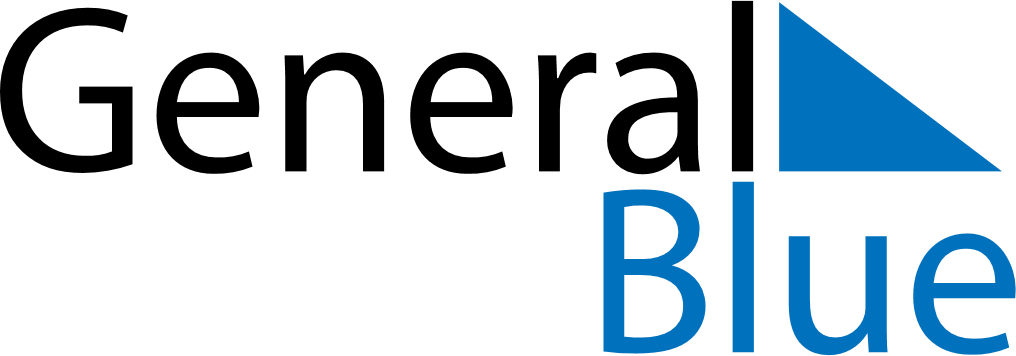 February 2029February 2029February 2029NorwayNorwaySundayMondayTuesdayWednesdayThursdayFridaySaturday1234567891011121314151617Carnival
Mother’s Day1819202122232425262728